Утверждаю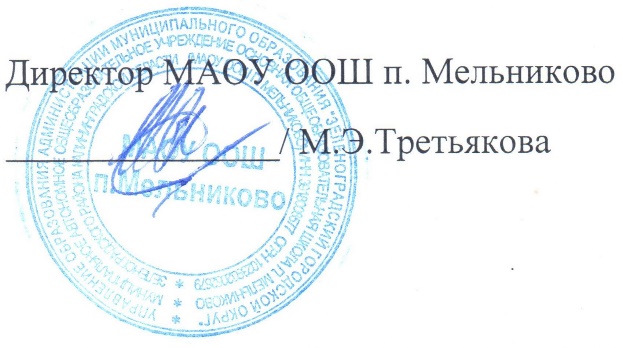 Положение о дополнительном образовании обучающихся МАОУ ООШ п.Мельниково1. Общие положения 1.1. Настоящее Положение разработано в соответствии с  -Федеральным Законом от 29.12.2012 г.  №273-ФЗ «Об образовании в Российской Федерации», -Приказом Министерства просвещения Российской Федерации от 09.11.2018 г. № 196 "Об утверждении Порядка организации и осуществления образовательной деятельности по дополнительным общеобразовательным программам"- «Санитарно-эпидемиологических требований к условиям и организации обучения в общеобразовательных учреждениях,- Уставом МАОУ ООШ п. Мельниково,- лицензии на образовательную деятельность. 1.2.Дополнительное образование детей является структурным подразделением школы и организуется    в    целях формирования единого образовательного пространства школы, повышения качества образования и реализации процесса становления личности в разнообразных развивающих областях.  1.3. Объединения дополнительного образования создаются, реорганизуются и ликвидируются приказом директора.  1.4. Руководителем дополнительного образования является заместитель директора по воспитательной работе, который организует работу объединений и несет ответственность за результаты.  1.5. Дополнительное образование предназначено для обучающихся в возрасте от 7 до 18 лет во внеурочное время.1.6. Структура дополнительного образования обучающихся определяется целями и задачами дополнительного образования в школе, количеством и направленностью реализуемых дополнительных общеразвивающих программ и включает следующие компоненты: кружки, спортивные секции. 1.7.Содержание дополнительного образования определяется дополнительными общеразвивающими программами.1.8.  Образовательная деятельность педагогов дополнительного образования осуществляется в соответствии с данным положением.1.19. В МАОУ ООШ п.Мельниково реализуются дополнительные общеразвивающие программы следующих направленностей:-технической,- естественно – научной, -туристско – краеведческой,-физкультурно-спортивной, -художественной,-социально-педагогической. 1.10.Дополнительные общеразвивающие программы для обучающихся должны учитывать возрастные и индивидуальные особенности детей.2. Задачи дополнительного образования Основными задачами МАОУ ООШ п Мельниково, реализующей дополнительные общеразвивающие программы, являются:1) формирование и развитие творческих способностей обучающихся;2)  удовлетворение индивидуальных потребностей обучающихся в интеллектуальном, нравственном развитии;3) формирование культуры здорового и безопасного образа жизни, укрепление здоровья обучающихся;  4) организация свободного времени, содержательного досуга обучающихся; 5) обеспечение духовно-нравственного, гражданско-патриотического, трудового воспитания детей;6) выявление, развитие и поддержка одаренных детей, а также детей, проявивших выдающиеся способности;7) профессиональная ориентация детей;8) создание и обеспечение необходимых условий для личностного развития, укрепления здоровья, профессионального самоопределения и творческого труда обучающихся; 9) подготовка к освоению этапов спортивной подготовки;10) адаптация детей к жизни в обществе;11) формирование общей культуры детей;12)  удовлетворение потребностей детей в художественно-эстетическом и интеллектуальном развитии, а также занятиях физической культурой и спортом.3. Порядок комплектования объединений дополнительного образования3.1. Прием обучающихся в объединения дополнительного образования детей осуществляется на основе свободного выбора детьми образовательной области и дополнительных общеразвивающих программ. При приеме в физкультурно - спортивные объединения необходимо медицинское заключение о состоянии здоровья ребенка.3.2. Зачисление обучающихся в объединение дополнительного образования осуществляется на основании заявления родителей.3.3. Комплектование объединений дополнительного образования осуществляется не позднее 11 сентября текущего года, но в течение года может проводиться дополнительный набор.3.4. Ежегодно списочный состав объединения и его изменения утверждаются приказом директора школы.3.5. Прием и зачисление в объединение(я) обучающихся оформляется приказом по школе, согласно заявлению родителей (законных представителей).3.6. Руководитель объединения дополнительного образования своевременно предоставляет информацию заместителю директора по воспитательной работе о списочных изменениях в составе объединения.4. Порядок организации деятельности объединений дополнительного образования4.1. МАОУ ООШ п. Мельниково реализует дополнительные общеразвивающие программы в течение всего календарного года, включая каникулярное время. 4.2. МАОУ ООШ п. Мельниково, осуществляющая образовательную деятельность, организует образовательный процесс в соответствии с программами объединений по интересам, сформированных в группы учащихся одного возраста или разных возрастных категорий (разновозрастные группы), являющиеся основным составом объединения (например, клубы, секции, кружки, лаборатории, студии, оркестры, творческие коллективы, ансамбли, театры) (далее - объединения), а также индивидуально.4.3. Занятие в объединениях дополнительного образования проводятся согласно расписанию. Расписание составляется в начале учебного года заместителем директора по воспитательной работе на основании предложений педагогов с учетом установления наиболее благоприятного режима труда и отдыха и утверждается директором школы.4.4. Согласно п.1.6. СанПиН рекомендованная наполняемость объединений дополнительного образования составляет 15- 20 человек. Состав вновь созданных групп утверждается в сентябре. Список групп второго и последующих годов обучения переводятся по приказу в августе.4.5. Продолжительность занятий и их количество определяется и обосновывается дополнительной общеразвивающей программой педагога дополнительного образования с учетом возрастного состава и педагогической нагрузкой.4.6. При реализации дополнительных общеобразовательных программ педагог может организовывать и проводить массовые мероприятия, создавать необходимые условия для совместного  труда  и  (или)  отдыха  учащихся,  родителей  (законных  представителей), использовать  различные  образовательные технологии, в том числе дистанционные образовательные технологии, электронное обучение; различные формы образовательно – воспитательной деятельности (аудиторные занятия, лекции, семинары, практикумы, экскурсии, концерты, выставки, экспедиции, походы и другие). Использование при реализации дополнительных общеразвивающих программ методов и средств обучения и воспитания, образовательных технологий, наносящих вред физическому или психическому здоровью обучающихся, запрещается.4.7. Педагог самостоятелен в выборе системы оценок, периодичности и форм аттестации обучающихся. Могут быть использованы следующие формы контроля: тесты, опросы, собеседования, публикации, рефераты, выступления на соревнованиях, олимпиадах, смотрах, конкурсах, выставках, отчетных мероприятиях, конференциях и другое.5. Документация5.1.Педагоги дополнительного образования должны иметь следующую документацию: - дополнительную общеразвивающую программу;- календарный учебный график в соответствии с дополнительной общеразвивающей программой;- журналы учета работы педагога дополнительного образования в объединении;- другая текущая документация (по мере необходимости).